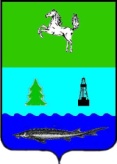 АДМИНИСТРАЦИЯ ЗАВОДСКОГО СЕЛЬСКОГО ПОСЕЛЕНИЯПАРАБЕЛЬСКОГО РАЙОНАТОМСКОЙ ОБЛАСТИПостановление25.12.2023                                                                                                                               № 119Об определении мест, предназначенных для выгуладомашних животных (собак) на территории Заводского сельского поселенияВ целях регулирования вопросов в сфере благоустройства территории Заводского сельского поселения в части содержания домашних животных (собак) и повышения комфортности условий проживания граждан, в соответствии со статьей 8 Федерального закона Российской Федерации от 27 декабря 2018 года № 498-ФЗ «Об ответственном обращении с животными и о внесении изменений в отдельные законодательные акты Российской Федерации», статьей 14 Федерального закона от 6 октября 2003 года № 131–ФЗ «Об общих принципах организации местного самоуправления в Российской Федерации», уставом муниципального образования Заводское сельское поселение Парабельского района Томской области, ПОСТАНОВЛЯЮ: 1. Определить территории, предназначенные для выгула домашних животных (собак), согласно приложению № 1 к настоящему постановлению;         2. Разместить настоящее постановление на сайте Заводского сельского поселения http://zavodscoe.ru/ и информационном стенде в помещении Администрации Заводского сельского поселения.         3. Контроль за исполнением настоящего постановления оставляю за собой.Глава поселения                                                                                                    С.А. Трифанова	Приложение № 1К постановлению Администрации Заводского сельского поселенияот 25.12.2023  № 119Территории, предназначенные для выгула домашних животных (собак)№ п/пНаселенный пунктМеста для выгула домашних животных (собак)Примечание1д. ПрокопТерритория общего пользования по ул. Строительная, д. 29 На расстоянии 25 метров от домовладения2 п. ЗаводскойТерритория общего пользования по ул. Мира, д. 7На расстоянии 25 метров от домовладения3с. НельмачТерритория общего пользования по ул. Береговая, д. 30На расстоянии 25 метров от домовладения4с. Высокий ЯрТерритория общего пользования у д. 12На расстоянии 25 метров от домовладения5д. БелкаТерритория общего пользования по ул. Сосновая, д. 2На расстоянии 25 метров от домовладения